Modern English SchoolCairo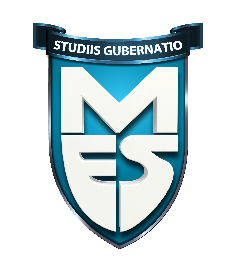 JOB DESCRIPTION: Peripatetic Department CoordinatorJob Purpose: To support the Heads of Section in maintaining the ethos and achieving the aims of Modern English School, Cairo by taking responsibility for the coordination of peripatetic Music Department.Responsible to:  Line ManagerKey Accountabilities (in addition to those of subject teacher)Operational/Strategic PlanningCurriculumRecruitment/Deployment of StaffQuality AssuranceCommunications Management of Resources Pastoral SystemOther Specific DutiesTo ensure the wellbeing and health and safety of our studentsUpdated January 201811.1To present a vision of music at Modern English School Cairo that will assist the building of the Peripatetic Music Programme1.2To review assessment and teaching and learning strategies in the department1.3To actively monitor and follow up student progress1.4To work with colleagues to review aims, objectives and strategic plans for the department 22.1To liaise with the assistant to ensure the delivery of an appropriate, comprehensive, high quality and cost-effective curriculum programme which complements the School Improvement Plan2.2To be accountable for the development and delivery of the Peripatetic Department’s curriculum and ensure that suitable practice materials are sent home with students33.1To work with the Assistant to ensure that staff development needs are identified and that appropriate programmes are designed to meet such needs3.2To be responsible for the efficient and effective deployment and management of the Peripatetic Department's support staff3.3To monitor the absence of teachers and make arrangements for classes when staff are absent for extended periods3.4To participate in the interview process for teaching posts when required and to ensure effective induction of new staff3.5To promote teamwork and to motivate staff to ensure effective working relations3.6To hold termly staff meetings to discuss new initiatives, answer questions and discuss concerns3.7To liaise with other music teachers in Primary and Secondary to increase the overall success and development of the whole school music programme3.8To delegate duties in accordance with the department management structure, specifically to the department Administrative Officer and Assistant Coordinator44.1To establish the process of the setting of targets within the Peripatetic Department and to work towards their achievement4.2To establish common standards of practice and develop the effectiveness of teaching and learning styles4.3To conduct lesson observations and provide feedback at least once per teaching block4.4To conduct department review as part of the school’s self-evaluation cycle4.5To assist the music teachers when necessary with pedagogical advice55.1To ensure that all members of the department are familiar with departmental aims and objectives, including Concert Band preparation where necessary5.2To disseminate information from meetings with SLT and line managers and feedback to the relevant staff5.3To ensure effective communication/consultation as appropriate with the parents of students5.4To liaise with examination boards, awarding bodies and other relevant external bodies5.5To represent the department’s views and interests5.6To liaise with relevant parties with regards timetabling issues5.7To contribute to the School liaison and marketing activities, e.g. the collection of material for press releases, letters, leaflets and the school website5.8To lead the effective promotion of the Peripatetic Department at Open Days/Evenings and other events5.9To organise regular concerts, including rehearsals, preparation details, and coordination of activities of other members of staff66.1To work with the assistant in order to ensure that the Peripatetic Department's classrooms are effectively and appropriately resourced6.2To work with the Administrative Officer in order to ensure that the Department's teaching commitments are effectively and efficiently timetabled and roomed6.3To provide appropriate, fresh, up-to-date teaching materials: books, music and audio-visual aid such as CDs, DVDs, computer programs, posters, artefacts etc6.4To be responsible for the resources used within the subject, including instruments, technical resources and to support and advise on good practice in the use of subject resources.77.1To ensure the school behaviour policy is implemented in the department so that effective learning can take place7.2To monitor students’ attendance ensuring that follow-up procedures are adhered to and that appropriate action is taken where necessary7.3To award students with certificates and prizes for performances and progress88.1To play a full part in the life of the school community, to support its distinctive mission, ethos and policies and to encourage and ensure staff and students follow this example8.2To continue personal professional development8.3To undertake any other duty as specified by SLT not mentioned above99.1To work within the requirements of the Safeguarding Policy and have a responsibility for promoting and safeguarding the welfare of students9.2To report all causes for concern to the Safeguarding team through the appropriate channels9.3To ensure the safety of all students in the MES Cairo learning environments9.4To follow the e-safety guidelines provided by the school and ensure students adhere to the Student Acceptable User Policy for Technology